هو الابهی - ای ثابت بر پيمان حمد کن خدا را که جبينی…حضرت عبدالبهاءاصلی فارسی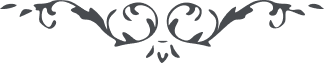 ٥٧٦ هو الابهی ای ثابت بر پيمان حمد کن خدا را که جبينی از انوار ساطعه آفتاب عهد روشن داری و لسانی به ستايش الهی چون مرغ گلزار و چمن. نظر عنايت شامل است و غيث رحمت هاطل. آن اخوان الحمد للّه در يوم ظهور ملحوظ به عين عنايت مجلّی طور بودند و در عصر ميثاق مشهور آفاق. از فضل غيرمتناهی الهی رجا می‌نمائيم که از اثر تضرّع و ابتهال صبحگاهی در حصن حصين و کهف امين محفوظ و مصون مانی. آن ذات محترم آنچه در حقّ آقا غلام حسين ممتحن مجری فرمودند سبب نهايت روح و ريحان گشت. اين عمل مجرّد حسبةً للّه است و مفاد آيه مبارکه انّما نطعمکم لوجه اللّه. البتّه اين شجر مثمر گردد و اين مبادی نتائج مستحسنه بخشد. باری دعا می‌کنيم که مؤيّد و موفّق گردند و عليک التّحيّة و الثّنآء. ع ع 